S2 File. Phases of the evaluation study for the effectiveness of 12 video clips of knowledge transfer in maternal and neonatal health using applied neuroscience tools: a randomized crossover clinical trial
This study was carried out in 6 phases:Phase 1: Two systematic reviews carried out to evaluate: 1) the effectiveness of the strategies of knowledge transfer in audiovisual language compared with others to improve outcomes in the health of the individual and in the general population (previously published study [1]), and 2) the effectiveness of different audiovisual strategies used in the transfer and acceptance in society of health knowledge. The main conclusions were:• For a KT strategy, the use of redundant elements should be avoided in the design of animated audiovisual formats; however, text on the screen, presented as action-oriented keywords, can help in the retention of information.
• The presence or absence of a pedagogical agent on screen does not have any additional positive effect, and the narration of the material, presented in a human voice with a standard accent and with elements of personalized narration (in which the word "he" is replaced by the word "you"), improves both the recall and the understanding of the information.
• 3D formats are a tool that provides a better recall of information compared to 2D formats and narrative formats, and provide advantages over traditional information-based formats, especially in interventions aimed at reducing health inequalities.Phase 2: Preliminary definition of the content of the video clips of awareness in maternal and neonatal health. The design of the 12 video clips was created by the researchers of the group, and the proposal was presented to a group of external experts in Phase 3.Phase 3: Formal consensus of experts using the modified Delphi method to define the content and strategies to be used in them. Ten experts in gynecology and obstetrics, psychology and health education, promotion and prevention programs were convened, each with at least 5 years of experience in maternal and perinatal health (Table 1).Table 1. Experts and participants in Phases 2 and 3.
Following phases 2 and 3, the contents presented in Table 2 were defined, such as the thematic content, characteristics and areas of interest that should be included in the 12 video clips. These were categorized in three stages: 4 for the prenatal stage, 4 for the stage of childbirth and 4 for the postpartum.Table 2 Video clips of maternal and neonatal health knowledgePhase 4: Design and development of the 12 video clips of maternal and neonatal health based on expert judgment. The video clips were created using 2D and 3D animation techniques, under the supervision of experts in audiovisual media and based on the results of the previous phases. The production of the videos included the selection and approval of the characters, the environments and the voices, and the writing and approval of the scripts. The researchers defined areas of interest (elements of the video that contained the central message of the clip and therefore must be observed by the majority of the participants) for each segment of the 12 videos. Figure 1 shows a capture of each video clip and the control video.
Figure 1. Video clips on maternal and neonatal healthPhase 5: Evaluation of the effectiveness of the video clips in maternal and neonatal health through a neuromarketing strategy via a crossover experimental study (results of the study).
Phase 6: Final production of health knowledge video clips in maternal and neonatal safety. The number of visual fixations was calculated for each area of interest: those that obtained a low percentage of fixations were identified as low attention and editing and design improvements were made.
References:1. 	Garzón-Orjuela N, Sánchez Bello NF, Bonilla Mahecha LP, Moreno Hernández LA, Suárez Ángel MC, Murcia Ardila NV, et al. Efectividad de las estrategias de transferencia de conocimiento en lenguaje audiovisual comparadas con otras para mejorar desenlaces en la salud individual y de la población general: revisión sistemática. Rev Colomb Psiquiatr [Internet]. 2017 Sep; Available from: http://linkinghub.elsevier.com/retrieve/pii/S003474501730094XNameAreaFunction in the panel of expertsDiana AriasNeonatologyTechnical details in the subject of care of the newborn childDario SoteloGynecology and ObstetricsTechnical details in the subject of obstetricsViviana Andrea CamachoGynecology and ObstetricsTechnical details in the subject of obstetricsOlga Lucía VaqueroPediatricsTechnical details in the subject of pediatricsClaudia SotomayorPsychologyPsychosocial supportSandra Carolina Fagua GarcíaPsychologyPsychosocial supportNancy BejaranoNursingPatient educationRosalina SánchezNursingPatient educationDiana CaballeroNursingPatient safetyAdriana OsorioMedicineProposal and preventionVideo-clip*StageAspects finally includedAreas of interestCharacteristics Video-clip 1Prenatal stageHealthy eating guidelines in pregnancy.
Evaluation before birth.
Prenatal consultation (checklist with documents and exams), importance of bringing maternity card to the consultations, number of prenatal consultations.
Suspension of the consumption of alcohol and psychoactive substances.
Referral for dental evaluation.
Importance of communication with the doctor of prenatal care in case of doubts.
Correct use of the safety belt during pregnancy.• Cheese
• Meat
• Apple
• Forbidden substances
• Dental evaluation
• Seat beltDuration: approximately 1 minute 18 seconds
Characters:
- Expectant mother in first trimester.
- Doctor.
- Nurse.
Location:
- Maternal care center and prenatal check-up clinic.Video-clip 2Prenatal stageImportance of dietary supplements during pregnancy (iron, folic acid and calcium).
Management of symptoms during pregnancy (diet, do not self-medicate or take supplements not prescribed, inform the doctor about symptoms).• Folic acid, iron, calcium
• Doctor
• Do not self-medicate
• Fruits, vegetables, water
• Folic acid, calcium, iron
• No supplementsDuration: approximately 1 minute 20 seconds
Characters:
- Expectant mother in pre-conception consultation.
- Doctor.
- Expectant mother in third trimester.
Locations:
- Prenatal check-up clinic.
- Home of expectant mother in third trimester.Video-clip 3Prenatal stageExams during prenatal check-ups, ultrasounds and vaccines during pregnancy. Importance of registering in the prenatal control database.
Recommendations to prevent vector-borne diseases in risk areas.• Blood test and mid-term urine test
• Vaccines
• Young Adriana in a hammock
• Ultrasound
• Growing belly
• List of exams
• BabyDuration: approximately 1 minute 18 seconds

Characters:
- Expectant mother in first trimester (Adriana).
- Doctor.
Location:
Maternal care center.Video-clip 4Prenatal stageSigns of alarm during pregnancy (urinary infection, edema in lower limbs, symptoms of pre-eclampsia, rupture of membranes, perception of movements of the fetus, hemorrhage, coughing, fever, weakness or vertigo).
Possible complications during pregnancy and warning signs• Alarm signs
• Belly
• Feet
• Liquid
• Doctor
• Burning sensation
• Exams• Emergency signsDuration: approximately 1 minute 30 seconds

Characters:
- Expectant mothers.
- Doctor.
- Nurse.
Locations:
- Maternal care center and prenatal check-up clinic.
- Hospital emergency care center.Video-clip 5Childbirth stageInformation to the pregnant woman about cesarean sections (indications, local anesthesia, procedure, risks, pain management, signing of form of consent).• Title text (Caesarean section)
• Signs in the folder
• Medical records
• Photo in the medical record (image in the medical record)
• Suture with red circle, rays and drop
• Doctor
• Consent (text of form of consent)
• Doctor signature
• Patient signature
• Check listDuration: approximately 1 minute 13 seconds

Characters:
- Expectant mother in third trimester.
- Doctor.
  Locations:
- Prenatal check-up clinic.
- Surgery room for the cesarean section.Video-clip 6Childbirth stageStart of labor, initial assessment and signs of re-consultation in case of not being admitted to the institution (count of contractions for identification of active phase of labor).
Humanized childbirth guidelines (company of the partner).• Title text (Start of labor)
• Adriana
• Taking blood pressure
• Stethoscope
• Enlarged clock
• Adriana
• NurseDuration: approximately 1 minute 03 seconds
Characters:
- Partner
- Expectant mother in third trimester
- Nurse
Locations:
- Expectant mother’s home.
- Consulting room at childbirth center.Video-clip 7Childbirth stageAdmission to the health institution and explanation of labor up to its active phase (evaluations, importance of consultation regarding doubts).• Title text
• Hospital image - hospital text
• Pregnant woman touching her abdomen due to contractions
• Sequence of increasing points on graph
• Text: First childbirth = 8 to 18 hours and subsequent childbirths = 5 to 12 hours
• Text: frequency of contractions
• Text: blood pressure
• Pelvic exam text
• Husband embracing pregnant womanDuration: approximately 1 minute 11 seconds
Characters
- Nurse
- Expectant mother in third trimester
- Partner 
Location:
- Consulting room at childbirth center.Video-clip 8Childbirth stageExplanation types of analgesia during labor
Humanized delivery guidelines (accompaniment during labor).• Title text
• Text: analgesia
• Woman shaking her head
• Needle and rising blue color in arm
• Doctor applying medications in saline solution
• Pain of the pregnant woman and arms of the partnerDuration: approximately 1 minute 05 seconds
Characters:
- Doctor
- Expectant mother
Locations:
- Surgery room, delivery room.Video-clip 9Postpartum stageSkin to skin contact of the mother and the newborn. Breastfeeding. Recognition of warning signs for the mother and the newborn• Title text: Skin-to-skin contact and early breastfeeding
• Abdomen and face of the woman
• Doctor delivering baby to the mother
• Mother's face
• Husband of the mother embracing her
• Newborn breastfeeding
• Tying umbilical cord
• Doctor with stethoscope examining newborn
• Newborn (face and torso) on the motherDuration: approximately 55 seconds
Characters:
- Mother immediately after childbirth.
- Newborn child.
Location:
- Maternity ward.Video-clip 10Postpartum stageSupplementation and neonatal prophylaxis, vaccination, screening activities• Text title: Adaptation of the newborn child
• Cleaning text
• Nurse cleaning the newborn
• Text: cutting umbilical cord
• Cutting cord and drying with gauze
• Application of drops in baby's eye
• Eye prophylaxis text
• Vaccination text
• Applying injection to baby’s thigh
• Meter
• Scale numbers
• Text: breastfeeding position
• Breastfeeding baby
• Doctor delivering order (paper)Duration: approximately 58 seconds
Characters:
- Newborn child.
- Mother immediately after childbirth.
- Nurse.
Location:
- Place of neonatal adaptation.Video-clip 11Postpartum stageAdvice on postpartum family planning methods (barrier, definitive and hormonal).
Prevention of sexually transmitted diseases with the use of condoms.
Referral for administration• Family Planning Text
• Doctor
• Ximena agreeing
• Images of methods that come out of the folder
• Doctor 2
• Ximena
• Text: planning methods
• Images of planning methodsDuration: approximately 48 seconds
Characters:
- Woman after childbirth.
- Doctor.
Location:
- Prenatal check-up clinic.Video-clip 12Postpartum stageDischarge and postpartum recovery (early stages) - Signs of alarm in the mother and the newborn (vaginal delivery and caesarean section)• Text: Post-partum Recovery
• Review of images of the 3 women
• Doctor
• Parents and baby in crib
• Grandmother with mask
• Image of faucet
• Images of baby lying on its back
• Text: lying on its back
• Avoid objects in the crib
• Mother cleaning her wound
• Emergency signs
• Mother and baby
• Review of images of the 3 womenDuration: approximately 1 minute 05 seconds
Characters:
- Newborn child.
- Expectant mothers.
Locations:
- House, exteriors.*Technical characteristics of video clips: Animation created with mixed 2D and 3D animation, in color, which includes characters with human voices, in HD quality (1280x720px.) and with stereo sound.Control video: Duration 42 seconds, in 2D, with information on prenatal control presented in conventional format (narration, static images and text on screen)Source: Authors*Technical characteristics of video clips: Animation created with mixed 2D and 3D animation, in color, which includes characters with human voices, in HD quality (1280x720px.) and with stereo sound.Control video: Duration 42 seconds, in 2D, with information on prenatal control presented in conventional format (narration, static images and text on screen)Source: Authors*Technical characteristics of video clips: Animation created with mixed 2D and 3D animation, in color, which includes characters with human voices, in HD quality (1280x720px.) and with stereo sound.Control video: Duration 42 seconds, in 2D, with information on prenatal control presented in conventional format (narration, static images and text on screen)Source: Authors*Technical characteristics of video clips: Animation created with mixed 2D and 3D animation, in color, which includes characters with human voices, in HD quality (1280x720px.) and with stereo sound.Control video: Duration 42 seconds, in 2D, with information on prenatal control presented in conventional format (narration, static images and text on screen)Source: Authors*Technical characteristics of video clips: Animation created with mixed 2D and 3D animation, in color, which includes characters with human voices, in HD quality (1280x720px.) and with stereo sound.Control video: Duration 42 seconds, in 2D, with information on prenatal control presented in conventional format (narration, static images and text on screen)Source: AuthorsVideo-clip 1. Prenatal controlVideo-clip 2. Symptoms during pregnancy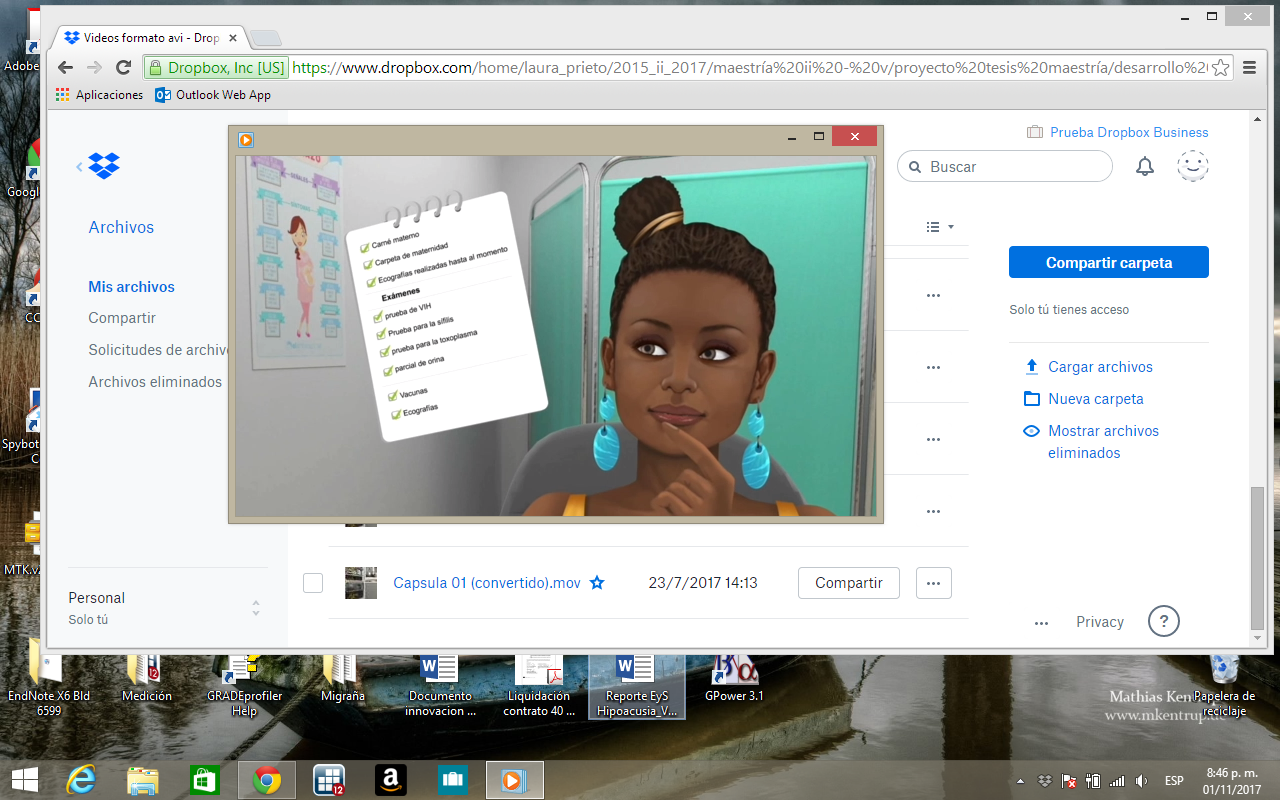 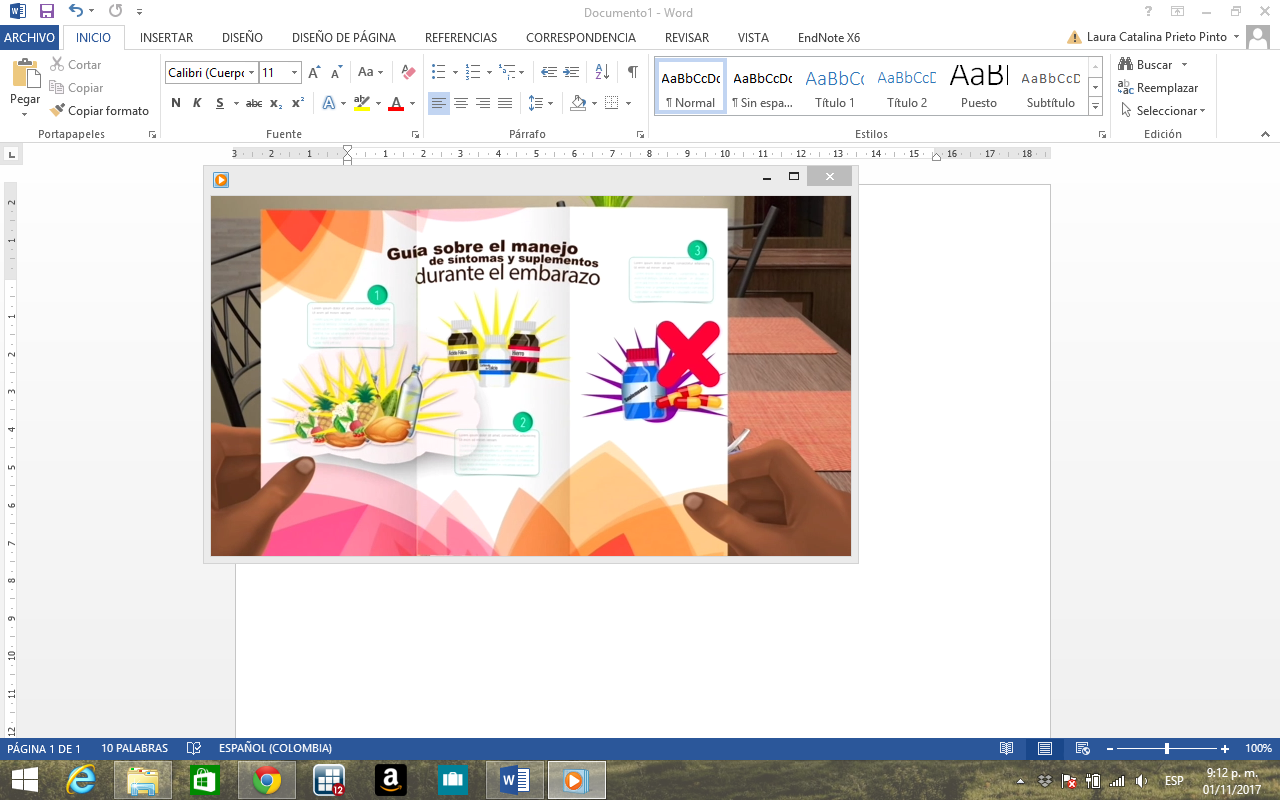 Video-clip 3. Examinations during pregnancyVideo-clip 4. Warning signs during pregnancy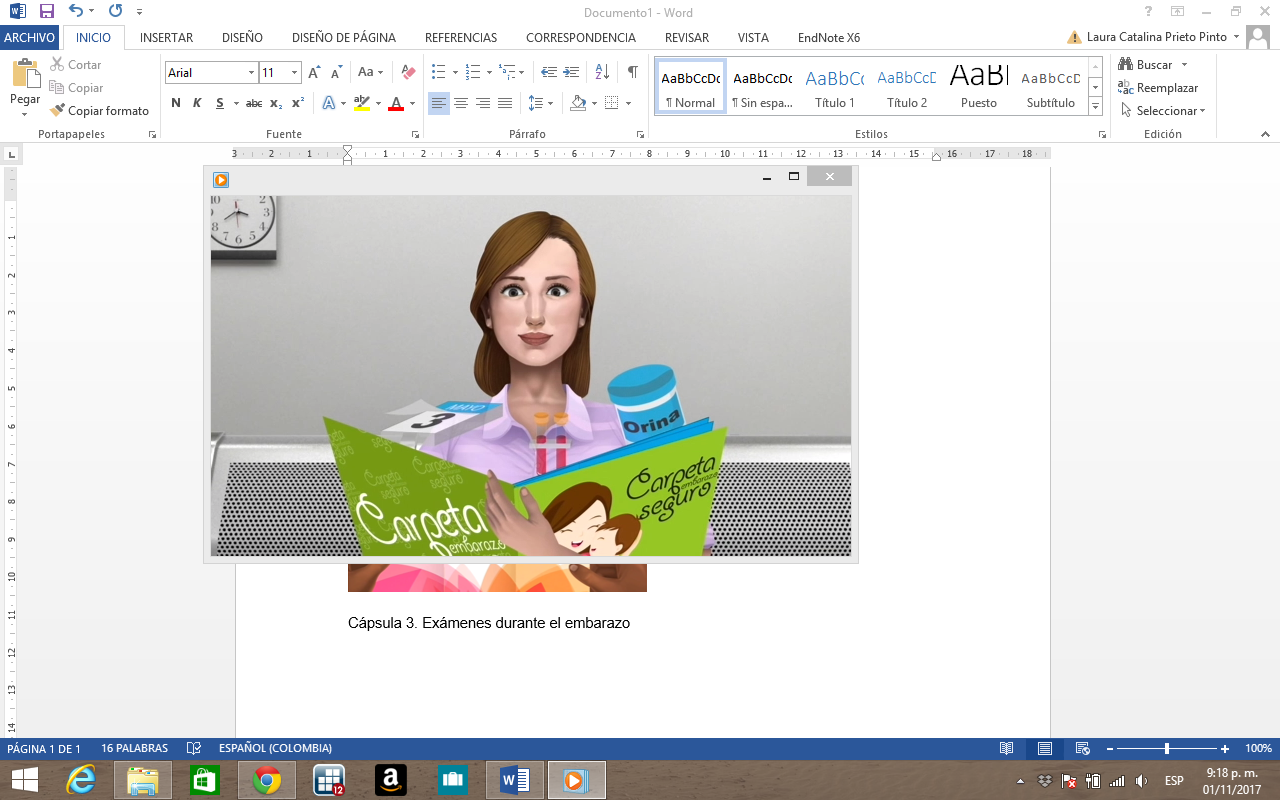 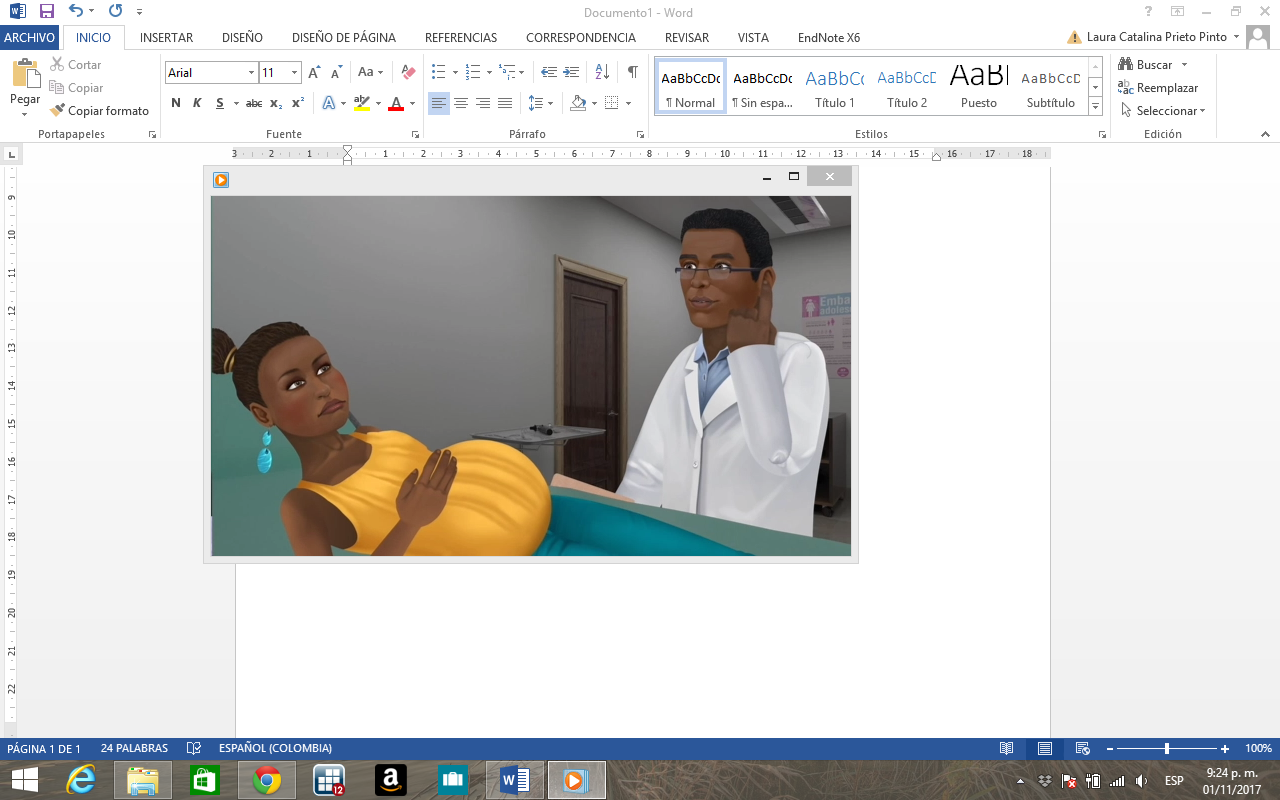 Video-clip 5. Cesarean sectionsVideo-clip 6. Start of labor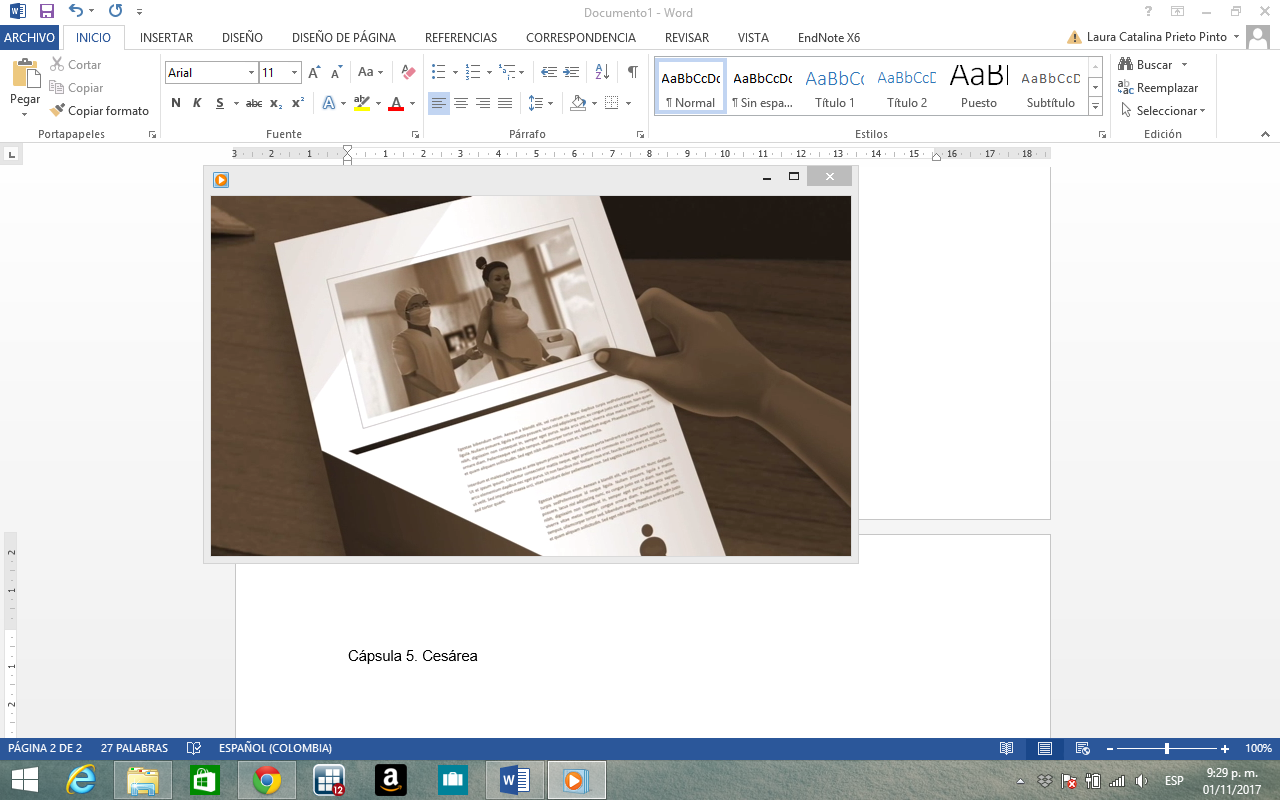 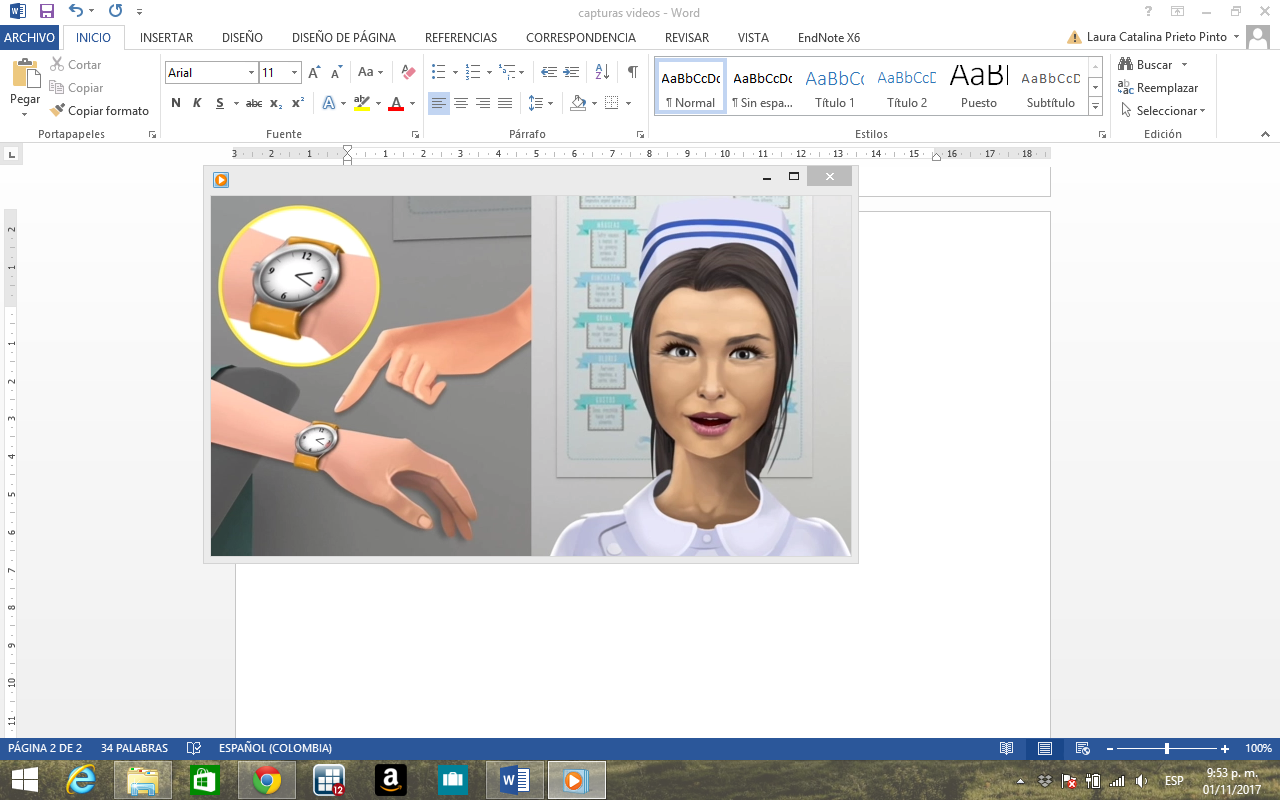 Video-clip 7. LaborVideo-clip 8. Pain management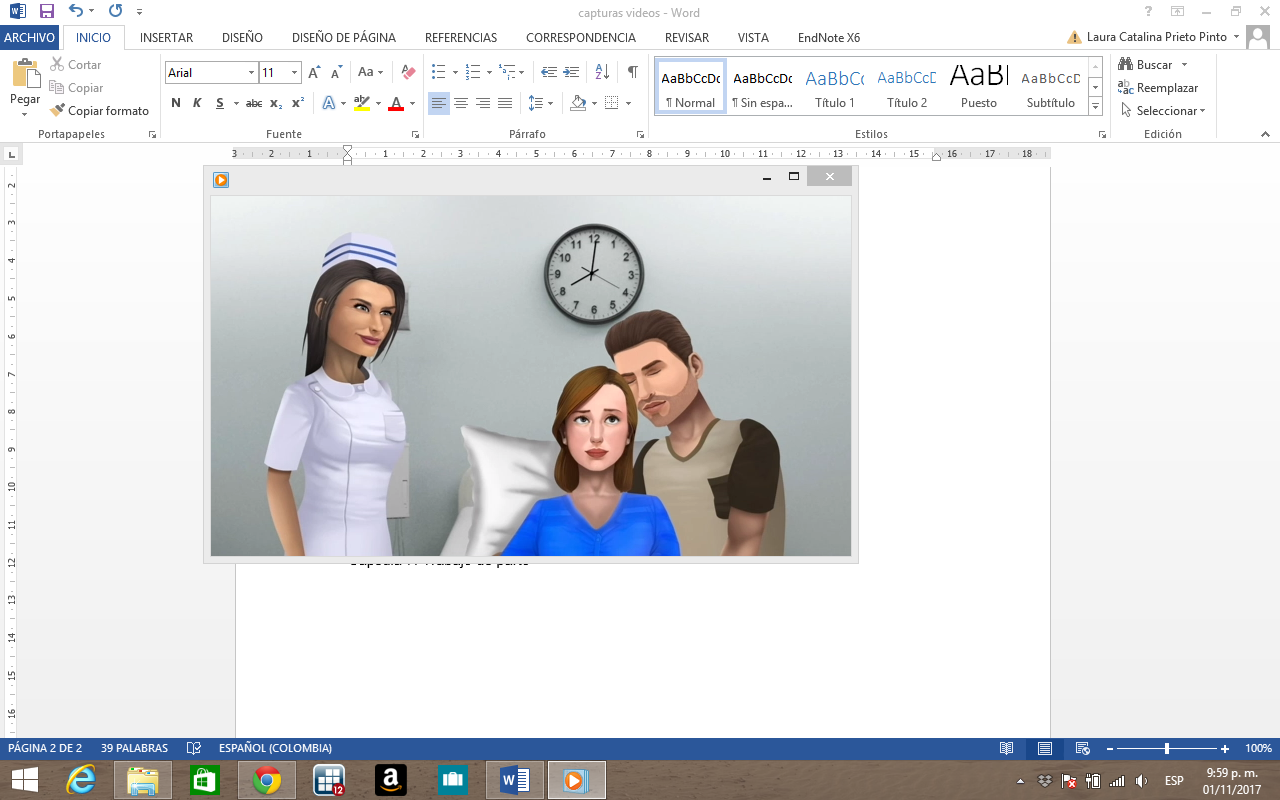 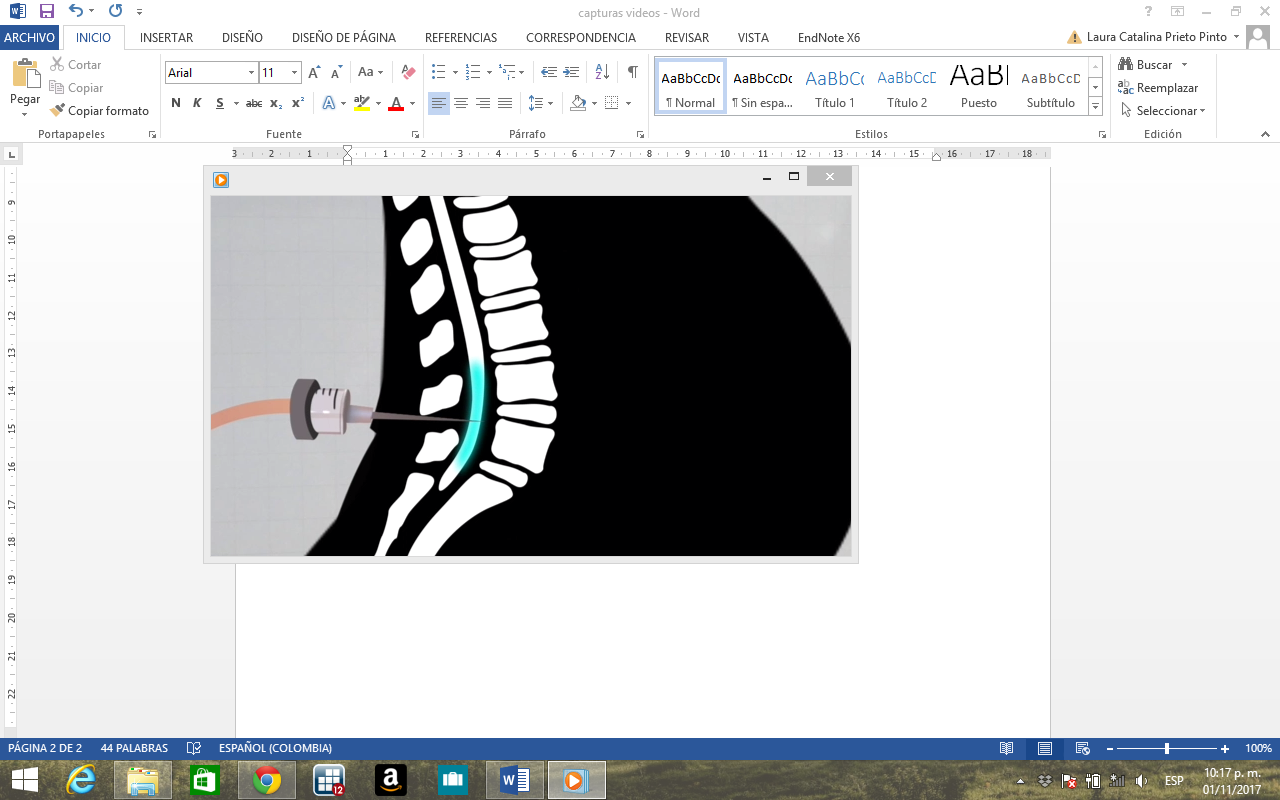 Video-clip 9. Skin-to-skin contact and early breastfeedingVideo-clip 10. Adaptation of newborn child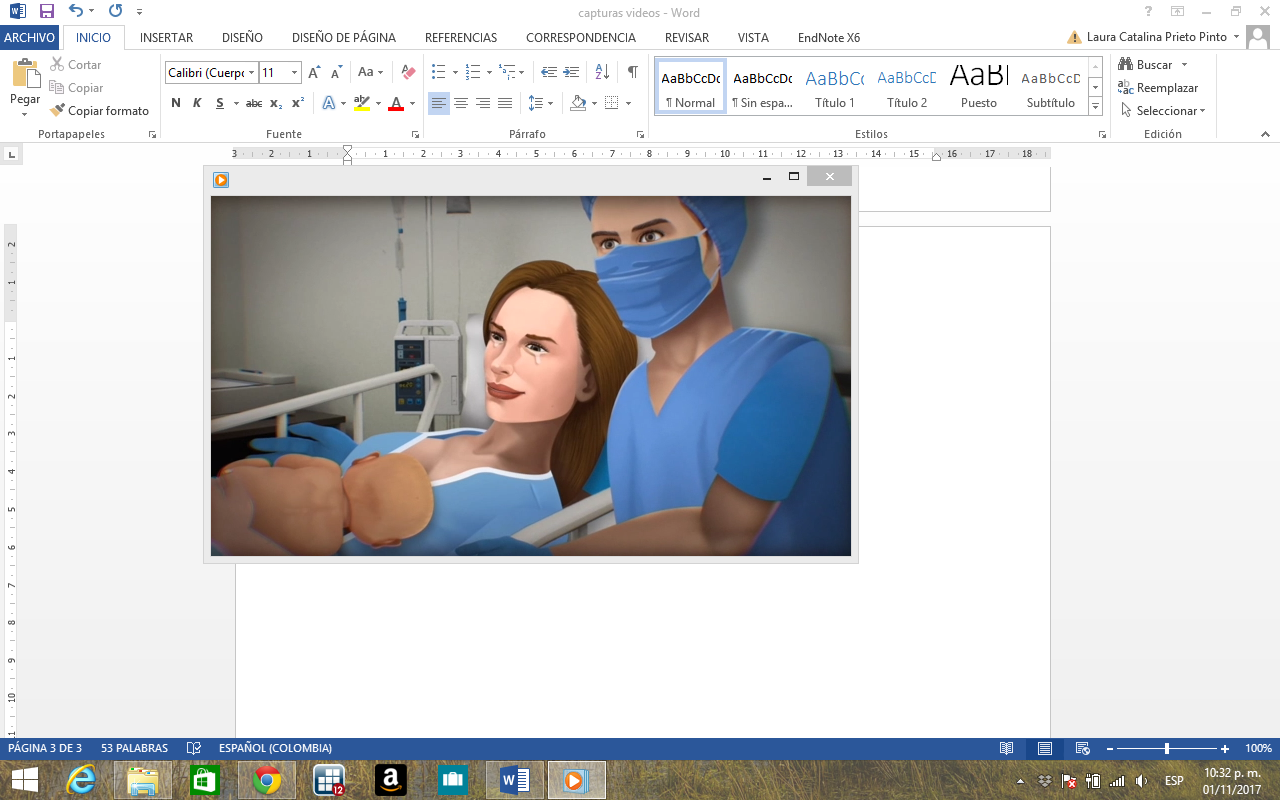 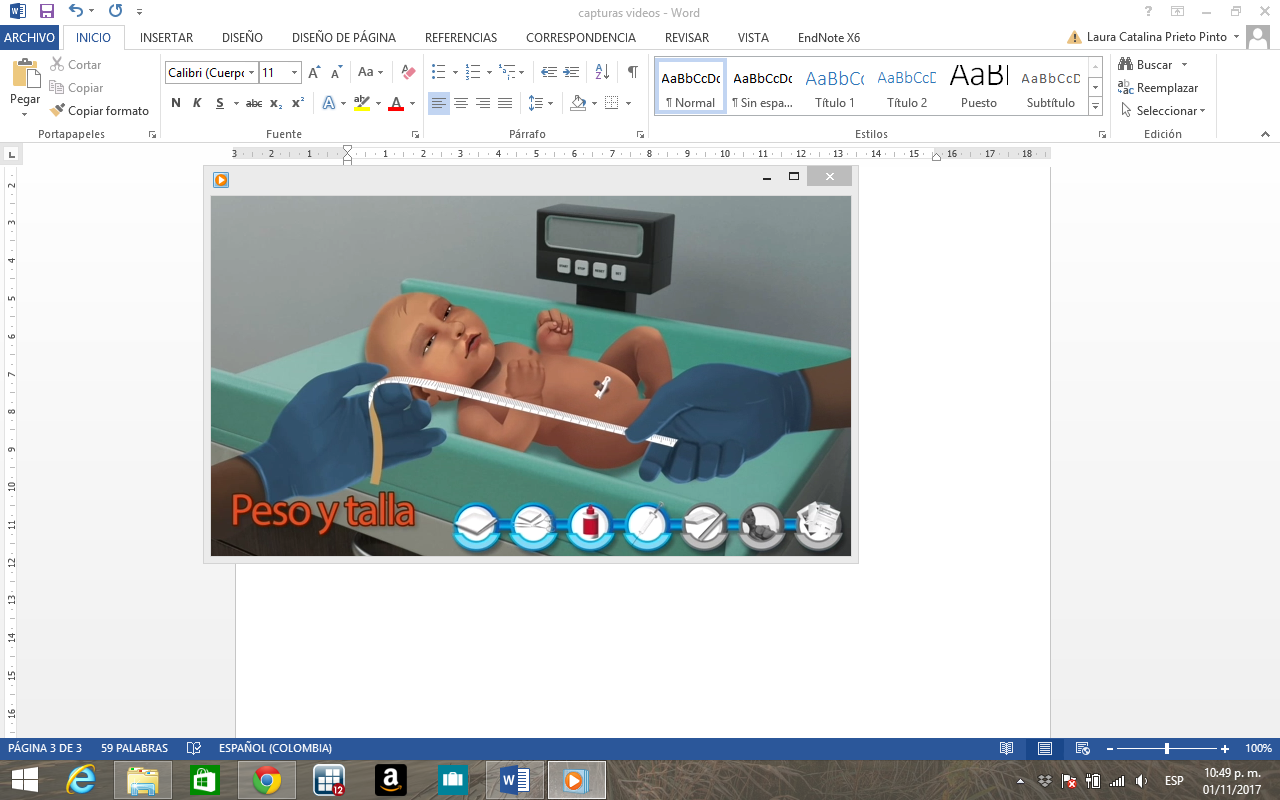 Video-clip 11. Family planningVideo-clip 12. Recovery after birth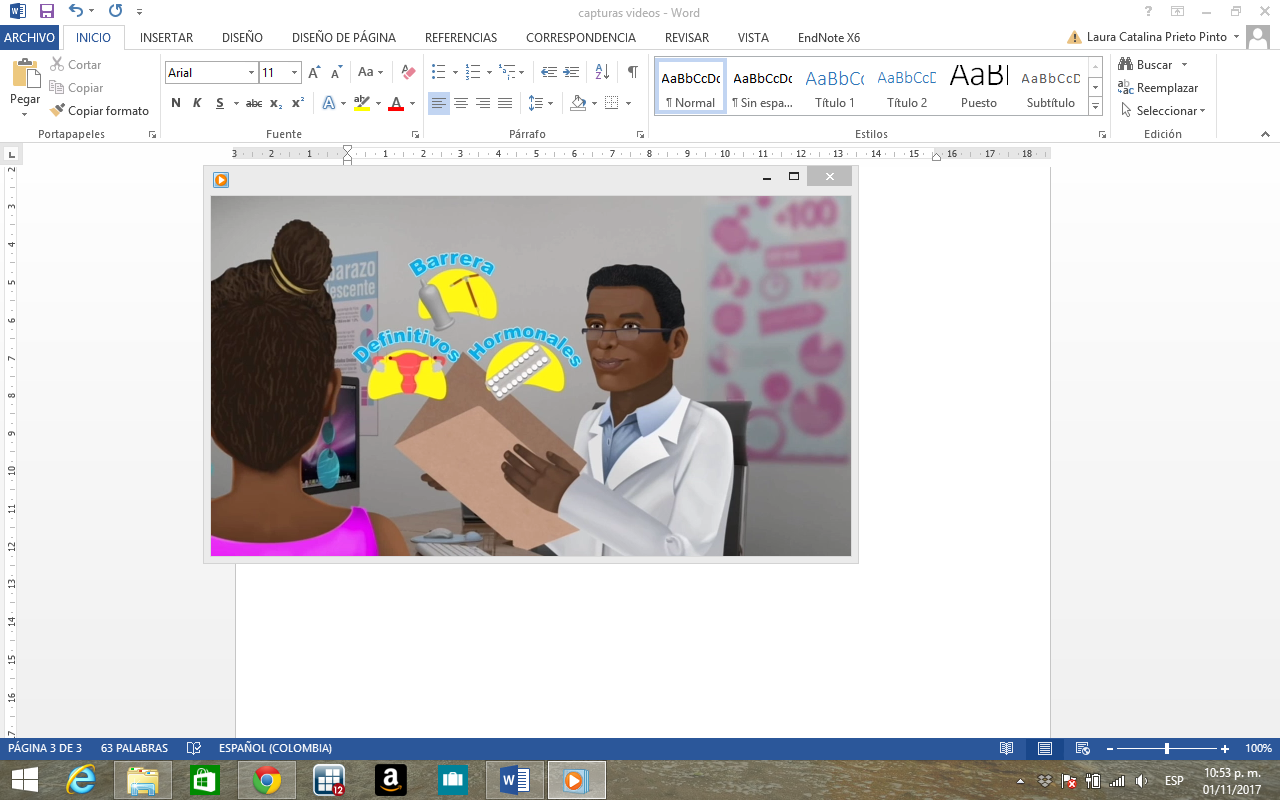 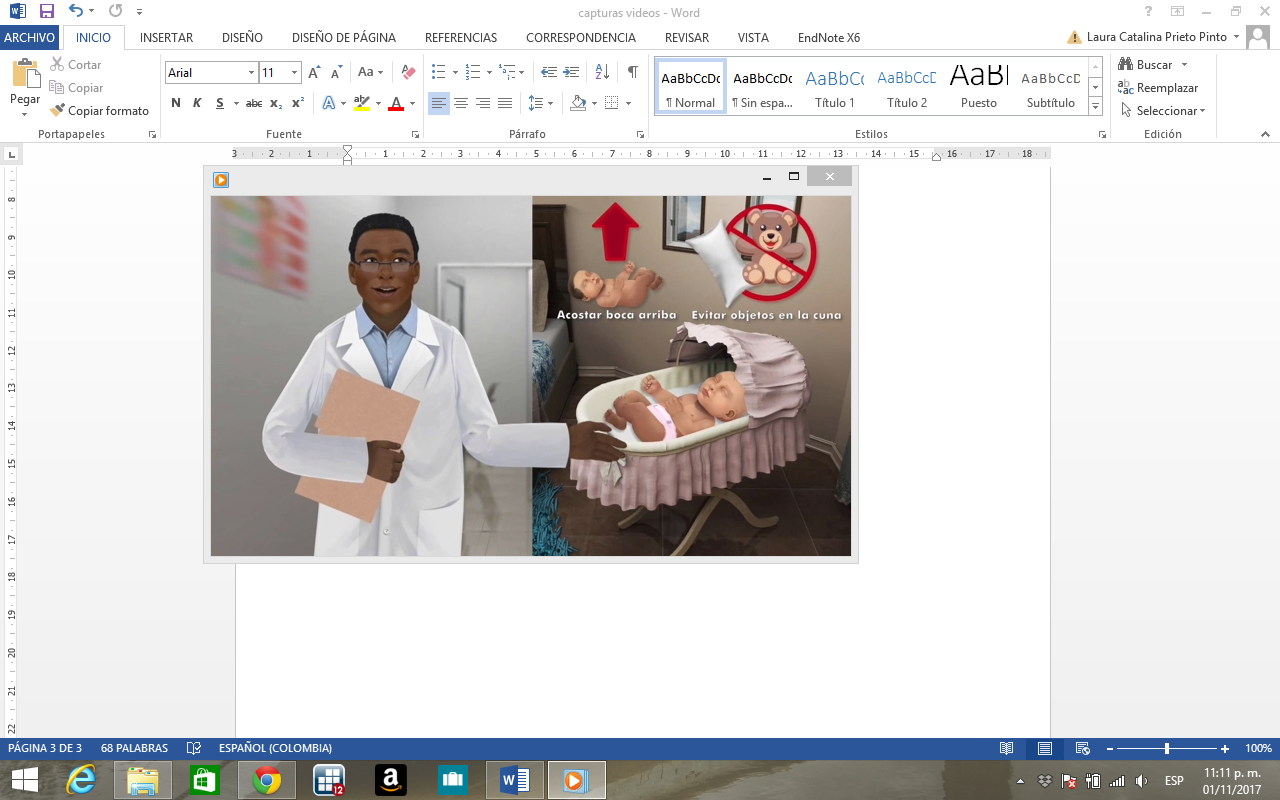 Video-clip 13. Control videoVideo-clip 13. Control video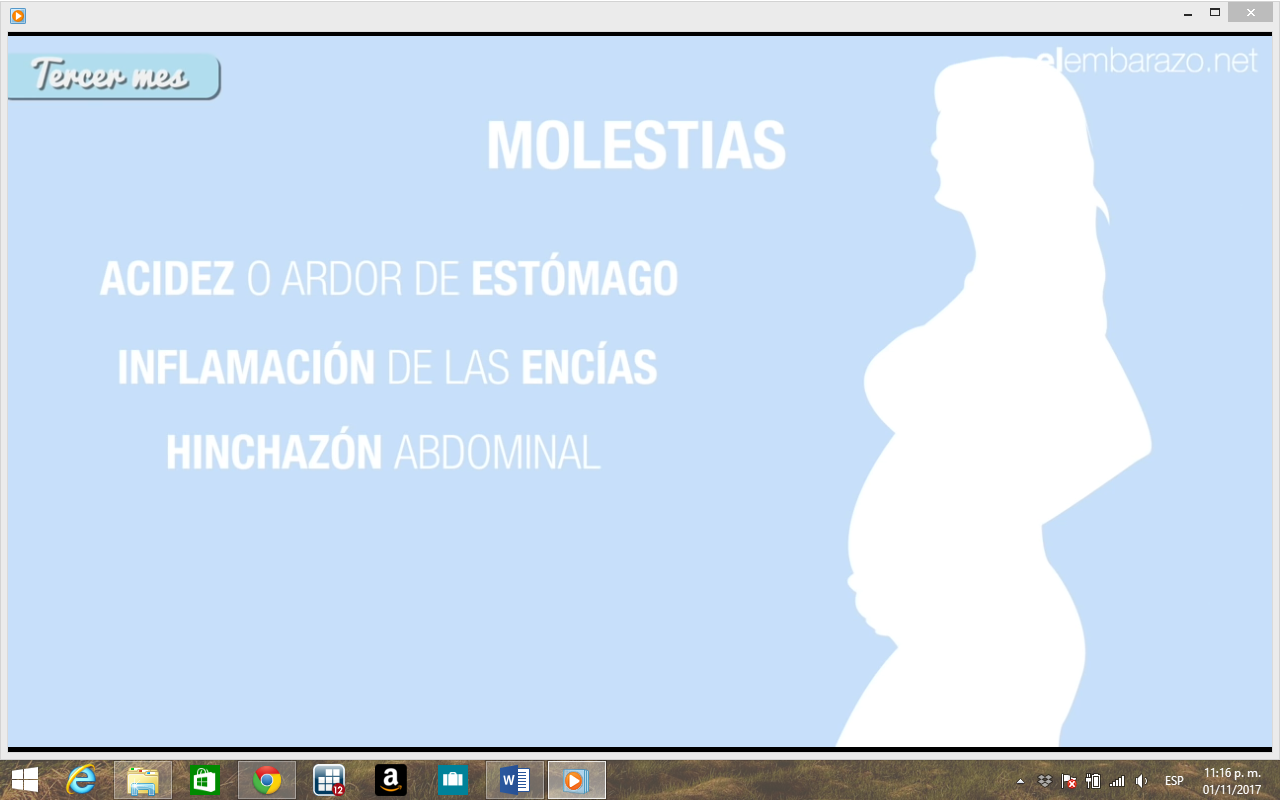 